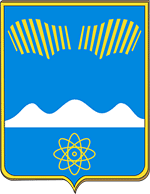 АДМИНИСТРАЦИЯ ГОРОДА ПОЛЯРНЫЕ ЗОРИ С ПОДВЕДОМСТВЕННОЙ ТЕРРИТОРИЕЙПОСТАНОВЛЕНИЕ«____» августа 2022 г.		                                                                        № ____О проведении семейного спортивного фестиваля«Спортивные ZORI»В целях организации и проведения семейного спортивного фестиваля «Спортивные ZORI» п о с т а н о в л я ю:Отделу культуры, спорта и молодежной политики (Степанова С.К.) провести 07.09.2022 года на территории спорт-острова городского парка «Наш парк» в период с 17 часов 00 минут до 20 часов 00 минут семейный спортивный фестиваль «Спортивные ZORI».Утвердить положение о проведении семейного спортивного фестиваля «Спортивные ZORI» согласно Приложению.Предложить МО МВД РФ «Полярнозоринский» (Тимофеев О.Ю.) в месте проведения мероприятия усилить охрану общественного порядка.Контроль за выполнением настоящего постановления возложить на заместителя главы города Полярные Зори с подведомственной территорией Семичева В.Н.Постановление вступает в силу со дня официального опубликования.Глава города Полярные Зорис подведомственной территорией				   	          М.О. ПуховВизы согласования:Правовой отдел _______________________________«____» август 2022 г.Семичев В.Н.  _________________________________«____»  август  2022 г.Степанова  С.К.1-дело, 1-ОКСиМП УТВЕРЖДЕНОпостановлением администрациигорода Полярные Зориот «____»  августа  2022г. № _____П О Л О Ж Е Н И Ео проведении семейного спортивного фестиваля «СПОРТИВНЫЕ ZORI»ЦЕЛИ И ЗАДАЧИ-  привлечение жителей города и их семей к систематическим занятиям физической  культурой и спортом;- пропаганда здорового образа жизни;- организации активного досуга жителей г. Полярные Зори;- формирования семейных физкультурных ценностей и традиций.РУКОВОДСТВО ПРОВЕДЕНИЕМ  Общее руководство организацией и проведением соревнований осуществляет Полярнозоринское местное отделение ВПП «Единая Россия». Непосредственное проведение возлагается на судейскую коллегию.ВРЕМЯ И МЕСТО ПРОВЕДЕНИЯ.Соревнования проводятся 07 сентября 2022 г. на территории спорт - острова парка «Наш парк» г. Полярные Зори. Предварительная регистрация участников осуществляется путем направления сканкопии заявки (в соответствии с установленной формой) на адрес электронной почты  kfispz@yandex.ru (в теме письма написать «фестиваль») в период с 4 по 6 сентября 2022 г.Регистрация участников в день проведения соревнований с 17.00 до 17.30 часов в здании ФСКа.Начало соревнований в 18.00 часов.УЧАСТНИКИ. ПРОГРАММАК участию в соревнованиях фестиваля допускаются все желающие, в том числе иногородние участники, имеющие необходимую подготовку и не имеющие медицинских противопоказании, написавшие расписку об ответственности за свою жизнь и здоровье. Ответственность за жизнь и здоровье несовершеннолетних участников соревнований возлагается на родителей. Участники в возрасте до 18 лет при регистрации должны предоставить разрешение на участие в фестивале от родителей или законных представителей.Возраст участников определяется на день проведения фестиваля.ПРОГРАММА ФЕСТИВАЛЯ:ПЕТАНКСоревнования проводятся среди семейных команд. Состав команды 3 человека. Выступают семьи в количестве 3 человек по следующим группам:2 взрослых (в любом составе: папа, мама, бабушка, дедушка, старший брат или сестра,  старше 18 лет) + ребенок.Возрастные группы:- с детьми до 10 лет- с детьми до 16 летСистема проведения турнира будет определяться на жеребьевке, в зависимости от количества заявившихся команд. БАСКЕТБОЛСоревнования по баскетболу 3Х3, проводятся на баскетбольном стадионе спорт- острова. К участию допускаются юноши и девушки 12-16лет. Состав команды – не более 4 человек. Система проведения соревнований будет зависеть от количества заявленных команд. Продолжительность игры – 8 минут грязного времени (последняя минута чистого времени) или до 11 очков.ВОРКАУТСоревнования личные. Выполняются следующие упражнения:-подтягивания из виса на высокой перекладине.Соревнования проводятся в следующих возрастных категориях:-дети и подростки до 18лет;-взрослые 18 лет и старше.СКЕЙТБОРДСоревнования личные, проводятся в соответствии с правилами соревнований скейтбордингу в следующих возрастных категориях:- дети и подростки до 10 лет- дети и подростки 11 лет и старшеСКАНДИНАВСКАЯ ХОДЬБАСоревнования проводятся на дистанции 1 км, старт общий. Участники соревнований должны иметь свой инвентарь.Основное требование: перемещение участника без элементов прыжков и бега.ВЕРЕВОЧНЫЙ ПАРКСоревнования в прохождении дистанции в веревочной парке проводятся в возрастных группах:1. девочки, мальчики  5-6 лет 2. девочки, мальчики  7-8  лет3. девочки, мальчики  9-10 летФИТНЕСПроводится в виде разминки для всех участников соревнований.ОПРЕДЕЛЕНИЕ ПОБЕДИТЕЛЕЙ. НАГРАЖДЕНИЕСоревнования, вошедшие в программу фестиваля, проводятся без определения победителей и призеров. Все участники фестиваля награждаются памятными медалями участников и сладкими призами.ФИНАНСИРОВАНИЕРасходы, связанные с организацией и проведением семейного спортивного фестиваля, осуществляются организаторами  за счет средств гранта.